Все представленные в каталоге   модели  могут быть выполнены  в количестве и цветовой  гамме по вашему заказу.  Большой выбор тканей и фурнитуры. Действует  система  скидок.Все представленные в каталоге   модели  могут быть выполнены  в количестве и цветовой  гамме по вашему заказу.  Большой выбор тканей и фурнитуры. Действует  система  скидок.Все представленные в каталоге   модели  могут быть выполнены  в количестве и цветовой  гамме по вашему заказу.  Большой выбор тканей и фурнитуры. Действует  система  скидок.Все представленные в каталоге   модели  могут быть выполнены  в количестве и цветовой  гамме по вашему заказу.  Большой выбор тканей и фурнитуры. Действует  система  скидок.Все представленные в каталоге   модели  могут быть выполнены  в количестве и цветовой  гамме по вашему заказу.  Большой выбор тканей и фурнитуры. Действует  система  скидок.Все представленные в каталоге   модели  могут быть выполнены  в количестве и цветовой  гамме по вашему заказу.  Большой выбор тканей и фурнитуры. Действует  система  скидок.Все представленные в каталоге   модели  могут быть выполнены  в количестве и цветовой  гамме по вашему заказу.  Большой выбор тканей и фурнитуры. Действует  система  скидок.Все представленные в каталоге   модели  могут быть выполнены  в количестве и цветовой  гамме по вашему заказу.  Большой выбор тканей и фурнитуры. Действует  система  скидок.Все представленные в каталоге   модели  могут быть выполнены  в количестве и цветовой  гамме по вашему заказу.  Большой выбор тканей и фурнитуры. Действует  система  скидок.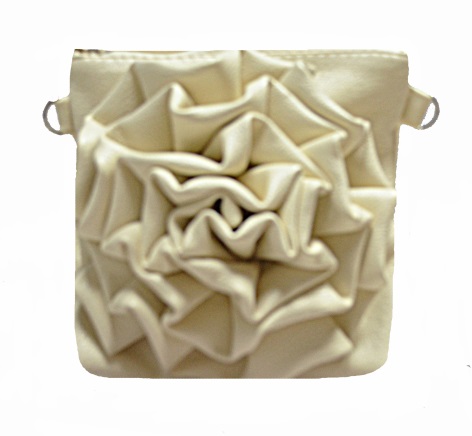 Артикул 002Артикул 002Артикул 002Клатч-косметичка.Ручка длинная, короткая.По желанию - цепочка.Ширина: 20смВысота: 20смЦвет  бежевый.Клатч-косметичка.Ручка длинная, короткая.По желанию - цепочка.Ширина: 20смВысота: 20смЦвет  бежевый.Клатч-косметичка.Ручка длинная, короткая.По желанию - цепочка.Ширина: 20смВысота: 20смЦвет  бежевый.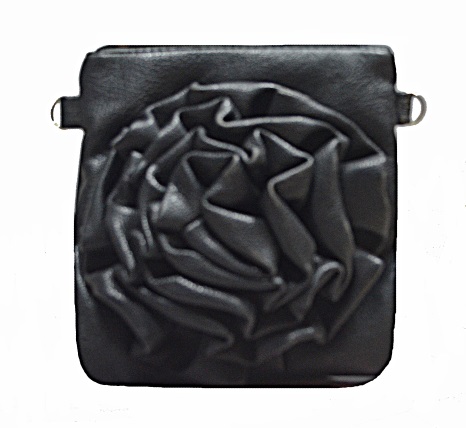 Артикул 002Артикул 002Артикул 002Клатч-косметичка.Ручка длинная, короткая.По желанию - цепочка.Ширина: 20смВысота: 20смЦвет черный.Клатч-косметичка.Ручка длинная, короткая.По желанию - цепочка.Ширина: 20смВысота: 20смЦвет черный.Клатч-косметичка.Ручка длинная, короткая.По желанию - цепочка.Ширина: 20смВысота: 20смЦвет черный.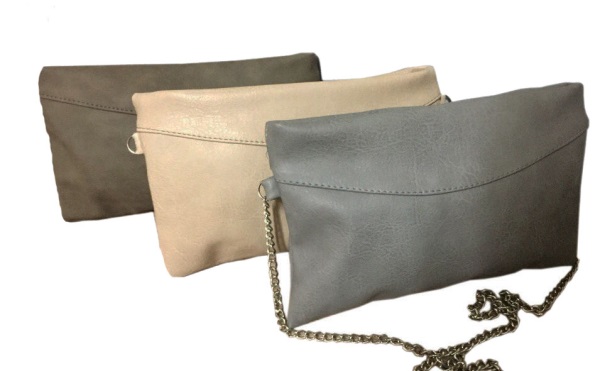 Артикул 003Артикул 003Артикул 003Клатч-косметичка.Ручка длинная, короткая.По желанию - цепочка.Цвета в ассортименте(на фото цвета не все)Ширина: 20смВысота: 15смКлатч-косметичка.Ручка длинная, короткая.По желанию - цепочка.Цвета в ассортименте(на фото цвета не все)Ширина: 20смВысота: 15смКлатч-косметичка.Ручка длинная, короткая.По желанию - цепочка.Цвета в ассортименте(на фото цвета не все)Ширина: 20смВысота: 15см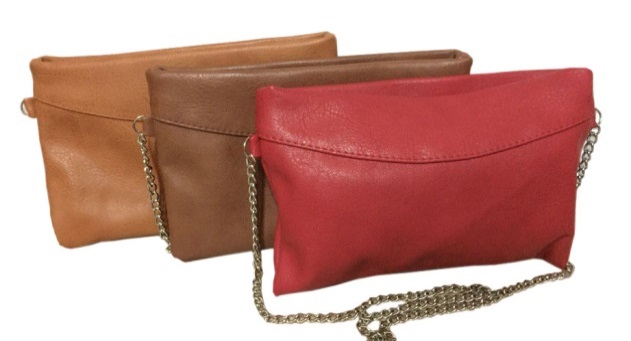 Артикул 003Артикул 003Артикул 003Клатч-косметичка.Ручка длинная, короткая.По желанию - цепочка.Цвета в ассортименте(на фото цвета не все)Ширина: 20смВысота: 15смКлатч-косметичка.Ручка длинная, короткая.По желанию - цепочка.Цвета в ассортименте(на фото цвета не все)Ширина: 20смВысота: 15смКлатч-косметичка.Ручка длинная, короткая.По желанию - цепочка.Цвета в ассортименте(на фото цвета не все)Ширина: 20смВысота: 15см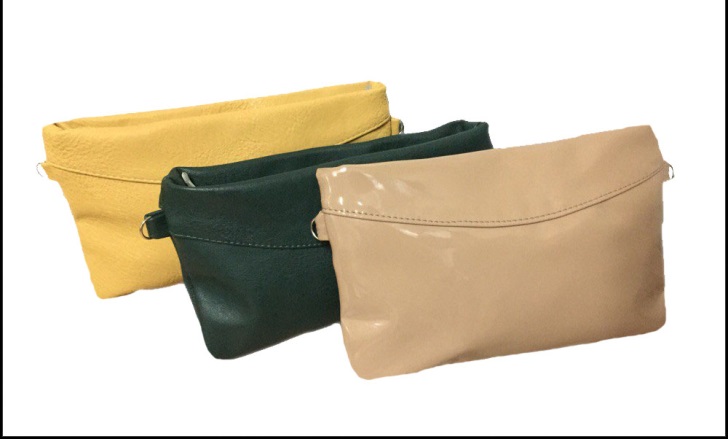     Артикул 003    Артикул 003    Артикул 003Клатч-косметичка.Ручка длинная, короткая.По желанию - цепочка.Цвета в ассортименте(на фото цвета не все)Ширина: 20смВысота: 15смКлатч-косметичка.Ручка длинная, короткая.По желанию - цепочка.Цвета в ассортименте(на фото цвета не все)Ширина: 20смВысота: 15смКлатч-косметичка.Ручка длинная, короткая.По желанию - цепочка.Цвета в ассортименте(на фото цвета не все)Ширина: 20смВысота: 15см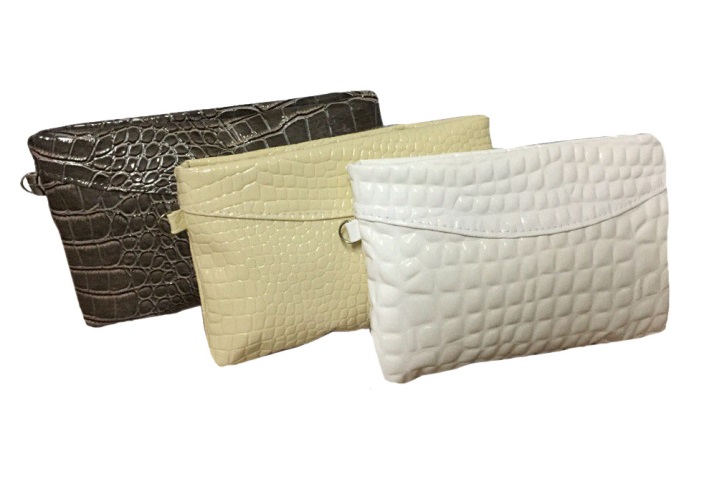     Артикул 003    Артикул 003    Артикул 003Клатч-косметичка.Ручка длинная, короткая.По желанию - цепочка.Цвета в ассортименте(на фото цвета не все)Ширина: 20смВысота: 15смКлатч-косметичка.Ручка длинная, короткая.По желанию - цепочка.Цвета в ассортименте(на фото цвета не все)Ширина: 20смВысота: 15смКлатч-косметичка.Ручка длинная, короткая.По желанию - цепочка.Цвета в ассортименте(на фото цвета не все)Ширина: 20смВысота: 15см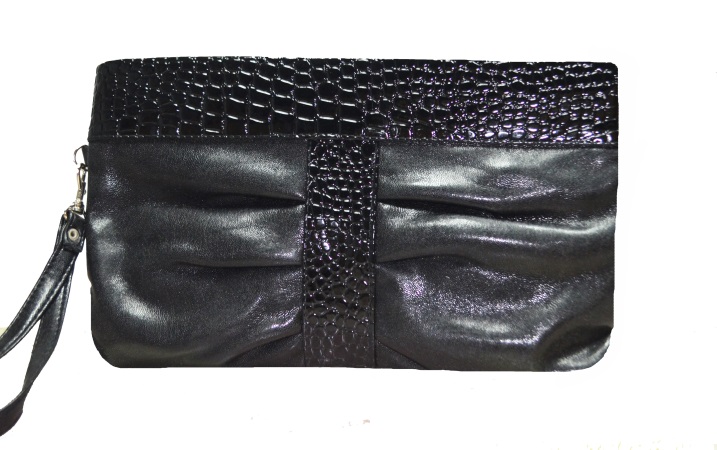    Артикул 004   Артикул 004   Артикул 004Клатч-косметичка.Ручка длинная, короткая.Цвет черный.Ширина: 30смВысота: 17смКлатч-косметичка.Ручка длинная, короткая.Цвет черный.Ширина: 30смВысота: 17смКлатч-косметичка.Ручка длинная, короткая.Цвет черный.Ширина: 30смВысота: 17см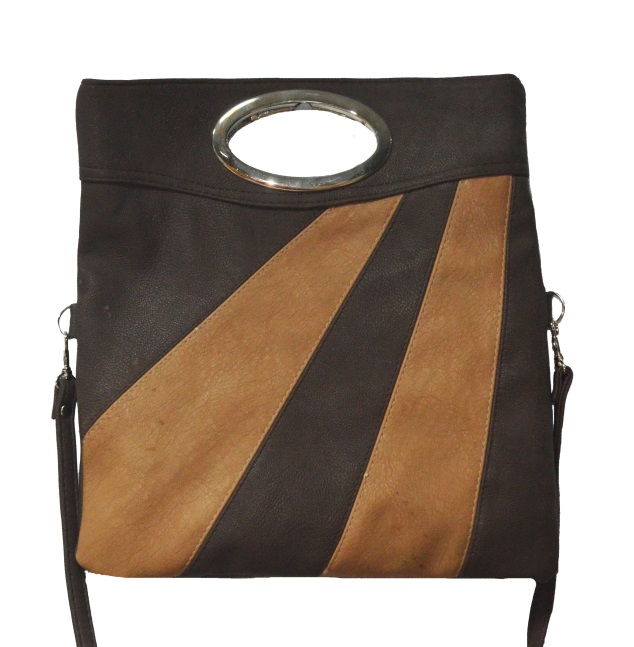    Артикул 005   Артикул 005   Артикул 005Клатч-косметичка.Ручка длинная, короткая.Цвета в ассортименте.Ширина: 30смВысота: 34смКлатч-косметичка.Ручка длинная, короткая.Цвета в ассортименте.Ширина: 30смВысота: 34смКлатч-косметичка.Ручка длинная, короткая.Цвета в ассортименте.Ширина: 30смВысота: 34см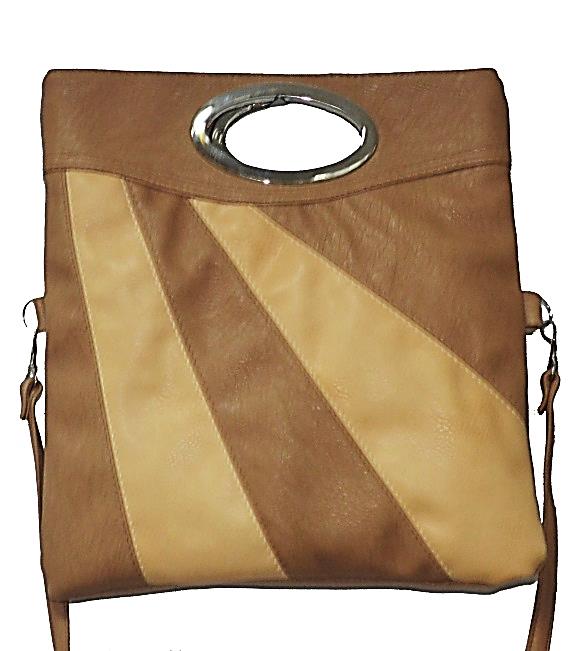     Артикул 005    Артикул 005    Артикул 005Клатч-косметичка.Ручка длинная, короткая.Цвета в ассортименте.Ширина: 30смВысота: 34смКлатч-косметичка.Ручка длинная, короткая.Цвета в ассортименте.Ширина: 30смВысота: 34смКлатч-косметичка.Ручка длинная, короткая.Цвета в ассортименте.Ширина: 30смВысота: 34см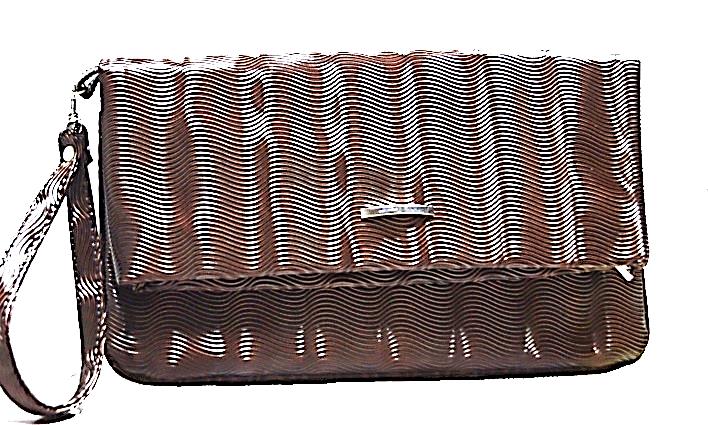    Артикул 006   Артикул 006   Артикул 006Клатч-косметичка.Ручка длинная, короткая.Цвета в ассортиментеШирина: 30смВысота: 30смКлатч-косметичка.Ручка длинная, короткая.Цвета в ассортиментеШирина: 30смВысота: 30смКлатч-косметичка.Ручка длинная, короткая.Цвета в ассортиментеШирина: 30смВысота: 30см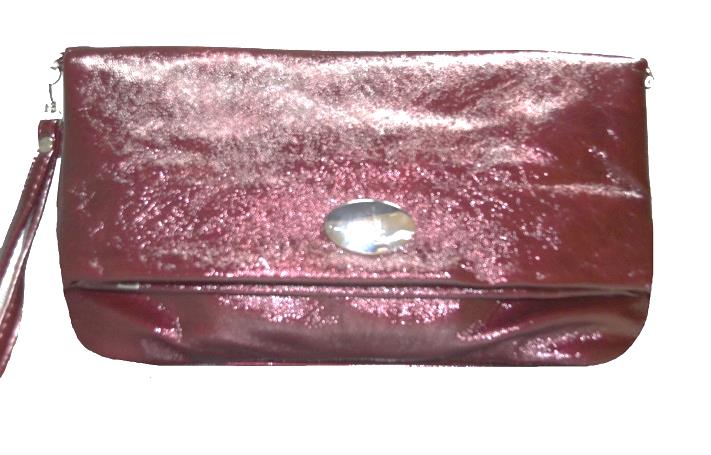    Артикул 006   Артикул 006   Артикул 006Клатч-косметичка.Ручка длинная, короткая.Цвета в ассортиментеШирина: 30смВысота: 30смКлатч-косметичка.Ручка длинная, короткая.Цвета в ассортиментеШирина: 30смВысота: 30смКлатч-косметичка.Ручка длинная, короткая.Цвета в ассортиментеШирина: 30смВысота: 30см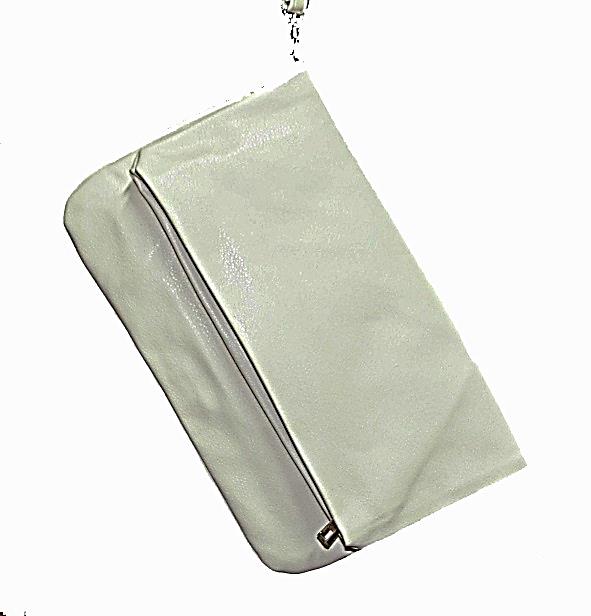    Артикул 006   Артикул 006   Артикул 006Клатч-косметичка.Ручка длинная, короткая.Цвета в ассортиментеШирина: 30смВысота: 30смКлатч-косметичка.Ручка длинная, короткая.Цвета в ассортиментеШирина: 30смВысота: 30смКлатч-косметичка.Ручка длинная, короткая.Цвета в ассортиментеШирина: 30смВысота: 30см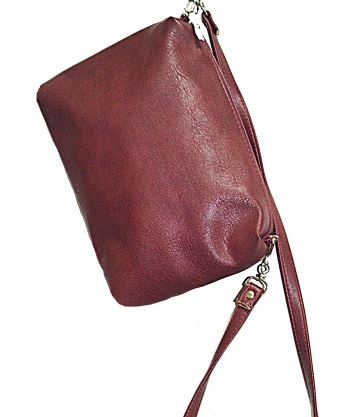 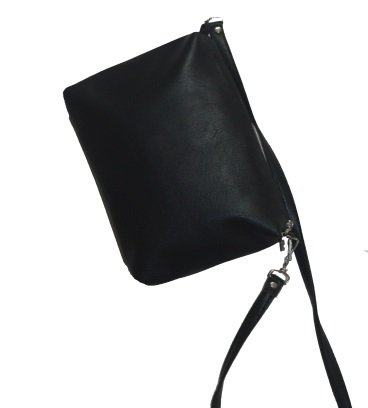 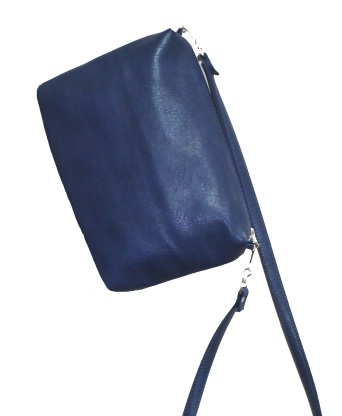 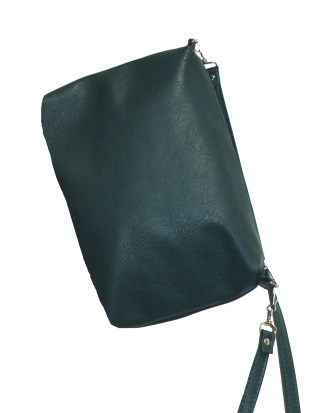 Косметичка-планшетник.    Артикул  10.Ткань  экокожа.		Ширина: 25 см2 отд. на молнии, внутр.карманы, фурнитура металлическая.	Высота: 16 смРучка для ношения через плечо, длина ручки  регулируемая.	Глубина: 6 смЦвета в ассортименте(на фото цвета не все).                                                   Косметичка-планшетник.    Артикул  10.Ткань  экокожа.		Ширина: 25 см2 отд. на молнии, внутр.карманы, фурнитура металлическая.	Высота: 16 смРучка для ношения через плечо, длина ручки  регулируемая.	Глубина: 6 смЦвета в ассортименте(на фото цвета не все).                                                   Косметичка-планшетник.    Артикул  10.Ткань  экокожа.		Ширина: 25 см2 отд. на молнии, внутр.карманы, фурнитура металлическая.	Высота: 16 смРучка для ношения через плечо, длина ручки  регулируемая.	Глубина: 6 смЦвета в ассортименте(на фото цвета не все).                                                   Косметичка-планшетник.    Артикул  10.Ткань  экокожа.		Ширина: 25 см2 отд. на молнии, внутр.карманы, фурнитура металлическая.	Высота: 16 смРучка для ношения через плечо, длина ручки  регулируемая.	Глубина: 6 смЦвета в ассортименте(на фото цвета не все).                                                   Косметичка-планшетник.    Артикул  10.Ткань  экокожа.		Ширина: 25 см2 отд. на молнии, внутр.карманы, фурнитура металлическая.	Высота: 16 смРучка для ношения через плечо, длина ручки  регулируемая.	Глубина: 6 смЦвета в ассортименте(на фото цвета не все).                                                   Косметичка-планшетник.    Артикул  10.Ткань  экокожа.		Ширина: 25 см2 отд. на молнии, внутр.карманы, фурнитура металлическая.	Высота: 16 смРучка для ношения через плечо, длина ручки  регулируемая.	Глубина: 6 смЦвета в ассортименте(на фото цвета не все).                                                   Косметичка-планшетник.    Артикул  10.Ткань  экокожа.		Ширина: 25 см2 отд. на молнии, внутр.карманы, фурнитура металлическая.	Высота: 16 смРучка для ношения через плечо, длина ручки  регулируемая.	Глубина: 6 смЦвета в ассортименте(на фото цвета не все).                                                   Косметичка-планшетник.    Артикул  10.Ткань  экокожа.		Ширина: 25 см2 отд. на молнии, внутр.карманы, фурнитура металлическая.	Высота: 16 смРучка для ношения через плечо, длина ручки  регулируемая.	Глубина: 6 смЦвета в ассортименте(на фото цвета не все).                                                   Косметичка-планшетник.    Артикул  10.Ткань  экокожа.		Ширина: 25 см2 отд. на молнии, внутр.карманы, фурнитура металлическая.	Высота: 16 смРучка для ношения через плечо, длина ручки  регулируемая.	Глубина: 6 смЦвета в ассортименте(на фото цвета не все).                                                   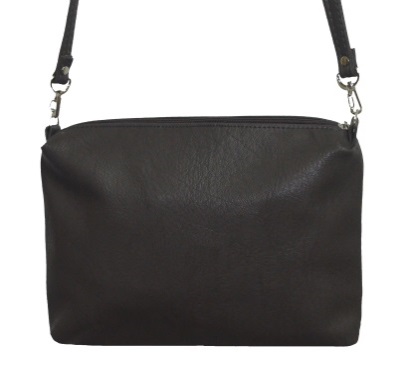 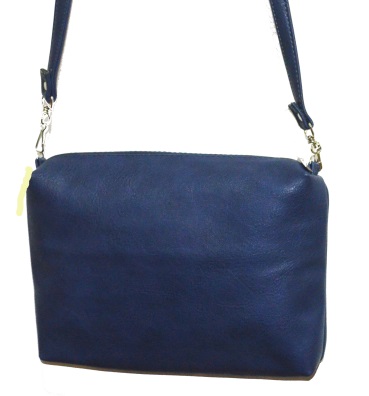 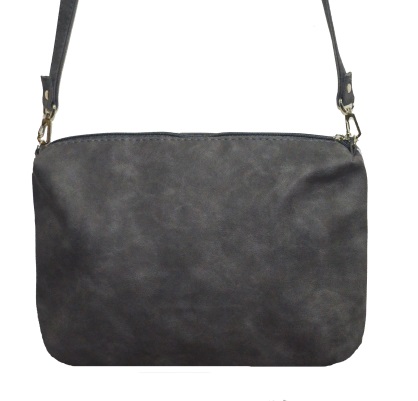 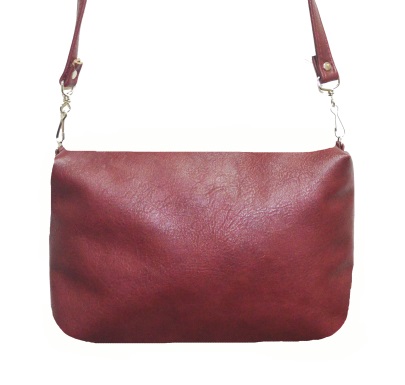 Косметичка-планшетник.     Артикул  11.Ткань экокожа.	                                                                                                                  Ширина:25 см1 отделение на молнии,  внутр.карманы, фурнитура металлическая.                            Глубина: 4 смДлинная ручка для ношения через плечо.                                                                             Высота: 16см Цвета в ассортименте(на фото цвета не все)Косметичка-планшетник.     Артикул  11.Ткань экокожа.	                                                                                                                  Ширина:25 см1 отделение на молнии,  внутр.карманы, фурнитура металлическая.                            Глубина: 4 смДлинная ручка для ношения через плечо.                                                                             Высота: 16см Цвета в ассортименте(на фото цвета не все)Косметичка-планшетник.     Артикул  11.Ткань экокожа.	                                                                                                                  Ширина:25 см1 отделение на молнии,  внутр.карманы, фурнитура металлическая.                            Глубина: 4 смДлинная ручка для ношения через плечо.                                                                             Высота: 16см Цвета в ассортименте(на фото цвета не все)Косметичка-планшетник.     Артикул  11.Ткань экокожа.	                                                                                                                  Ширина:25 см1 отделение на молнии,  внутр.карманы, фурнитура металлическая.                            Глубина: 4 смДлинная ручка для ношения через плечо.                                                                             Высота: 16см Цвета в ассортименте(на фото цвета не все)Косметичка-планшетник.     Артикул  11.Ткань экокожа.	                                                                                                                  Ширина:25 см1 отделение на молнии,  внутр.карманы, фурнитура металлическая.                            Глубина: 4 смДлинная ручка для ношения через плечо.                                                                             Высота: 16см Цвета в ассортименте(на фото цвета не все)Косметичка-планшетник.     Артикул  11.Ткань экокожа.	                                                                                                                  Ширина:25 см1 отделение на молнии,  внутр.карманы, фурнитура металлическая.                            Глубина: 4 смДлинная ручка для ношения через плечо.                                                                             Высота: 16см Цвета в ассортименте(на фото цвета не все)Косметичка-планшетник.     Артикул  11.Ткань экокожа.	                                                                                                                  Ширина:25 см1 отделение на молнии,  внутр.карманы, фурнитура металлическая.                            Глубина: 4 смДлинная ручка для ношения через плечо.                                                                             Высота: 16см Цвета в ассортименте(на фото цвета не все)Косметичка-планшетник.     Артикул  11.Ткань экокожа.	                                                                                                                  Ширина:25 см1 отделение на молнии,  внутр.карманы, фурнитура металлическая.                            Глубина: 4 смДлинная ручка для ношения через плечо.                                                                             Высота: 16см Цвета в ассортименте(на фото цвета не все)Косметичка-планшетник.     Артикул  11.Ткань экокожа.	                                                                                                                  Ширина:25 см1 отделение на молнии,  внутр.карманы, фурнитура металлическая.                            Глубина: 4 смДлинная ручка для ношения через плечо.                                                                             Высота: 16см Цвета в ассортименте(на фото цвета не все)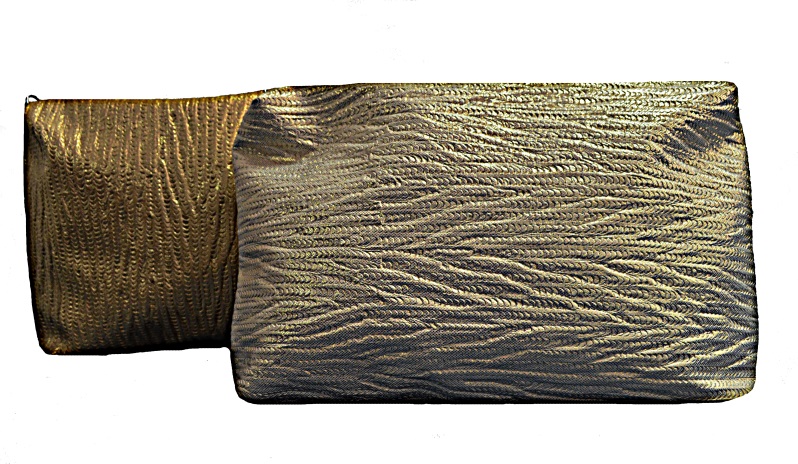       Распродажа.   Артикул  11      Распродажа.   Артикул  11Косметичка-планшетник.Ткань  жаккард.1 отд.на молнии, внутр.карманы, фурнитура металл.Длинная ручка для ношения через плечо.Ширина:25 смВысота: 16 смГлубина: 4 смКосметичка-планшетник.Ткань  жаккард.1 отд.на молнии, внутр.карманы, фурнитура металл.Длинная ручка для ношения через плечо.Ширина:25 смВысота: 16 смГлубина: 4 см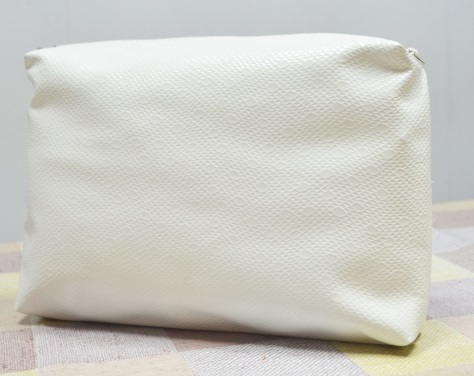 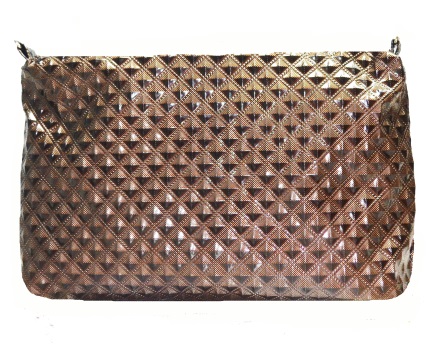   Распродажа.  Артикул  11  Распродажа.  Артикул  11Косметичка-планшетник.Ткань  лак.1 отд.на молнии, внутр.карманы, фурнитура металл.Длинная ручка для ношения через плечо.Ширина:25 смВысота: 16 смГлубина: 4 смКосметичка-планшетник.Ткань  лак.1 отд.на молнии, внутр.карманы, фурнитура металл.Длинная ручка для ношения через плечо.Ширина:25 смВысота: 16 смГлубина: 4 см